PUBLIKASI PERSJUDUL	: GAMBAR: IDENTIFIKASI JENIS NYAMUKMEDIA	: HARIAN JOGJATANGGAL	: 29 JANUARI 2016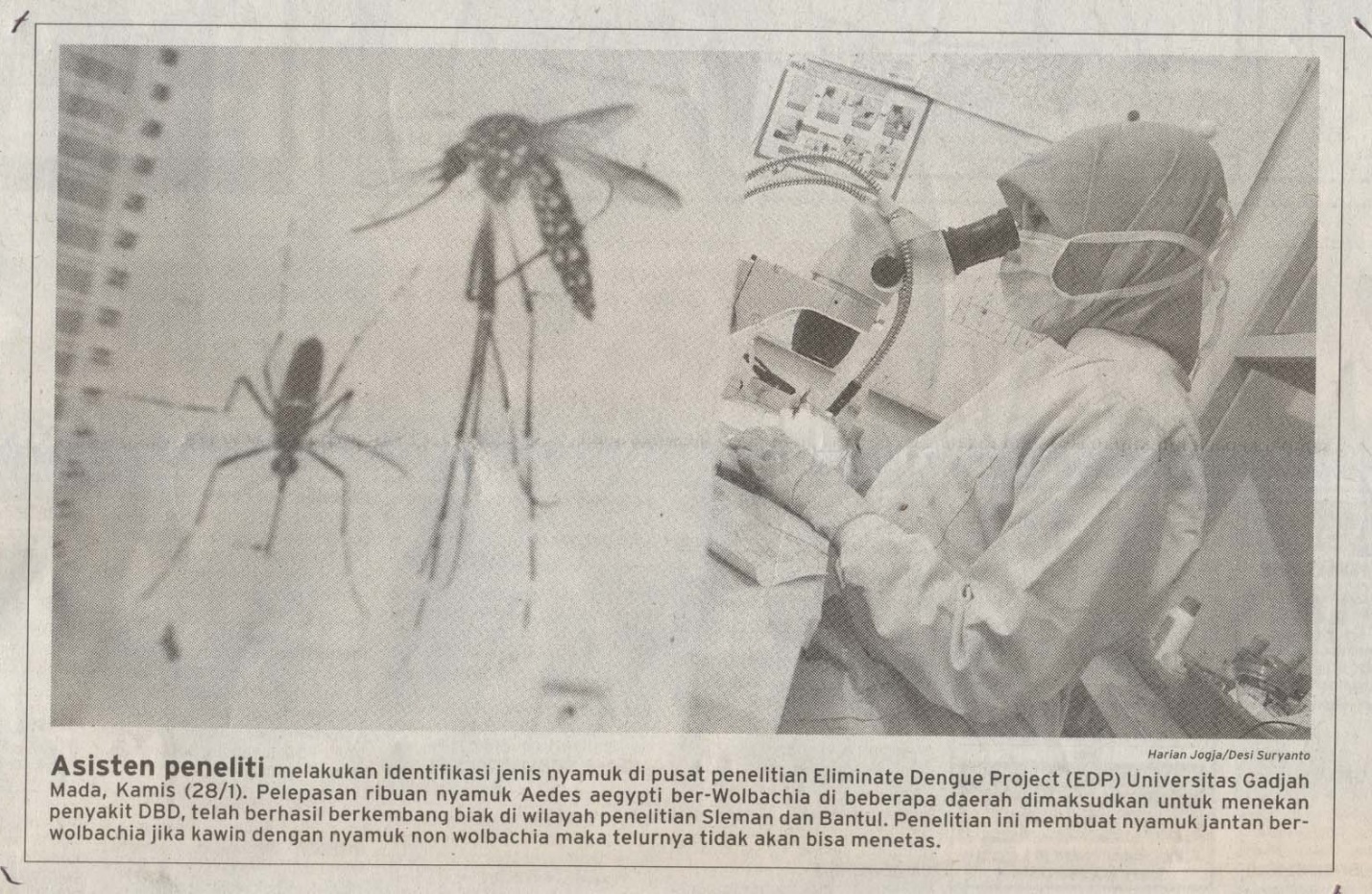 